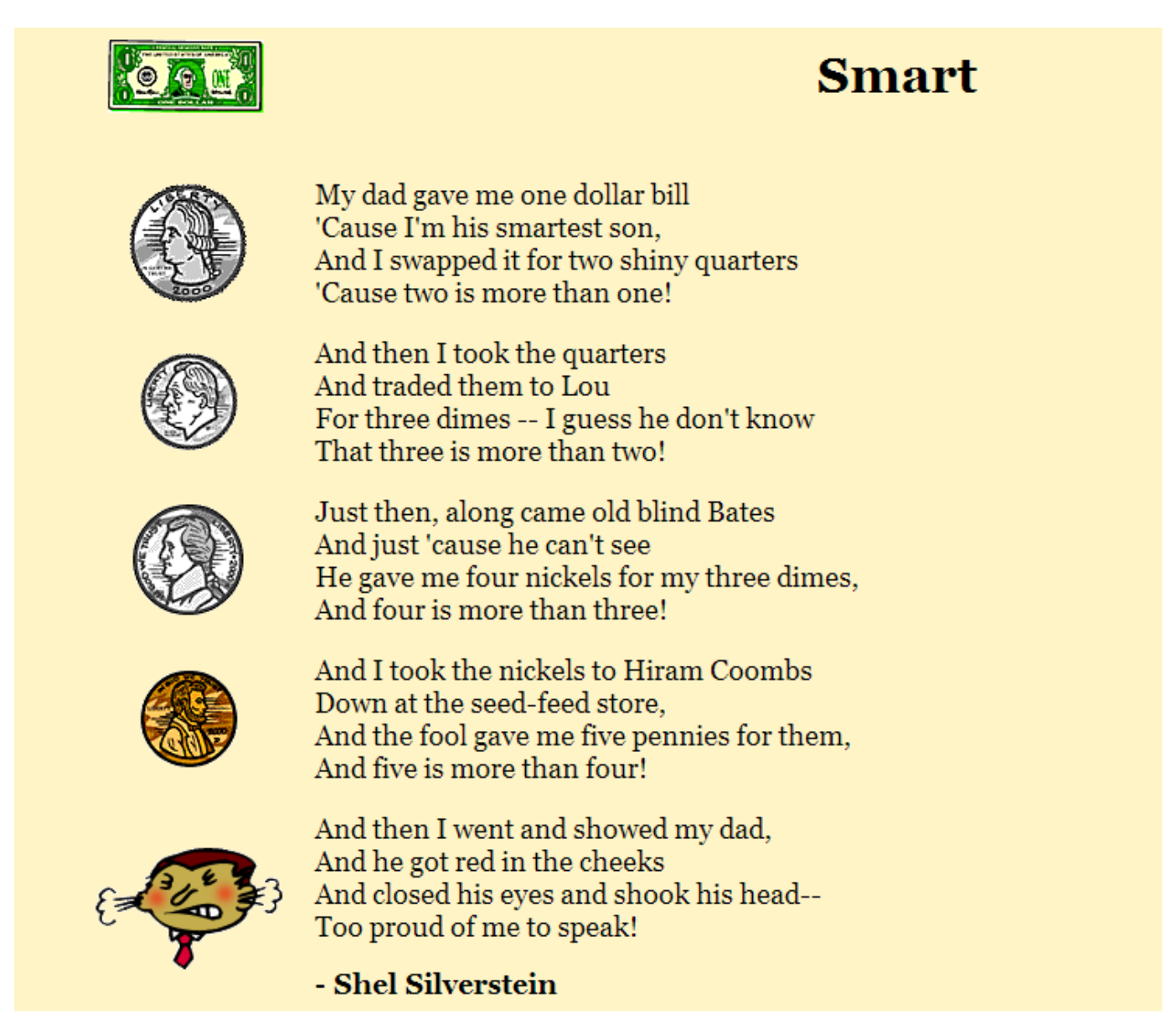 How is the poem ironic?  Include one example from the poem and explain the irony.